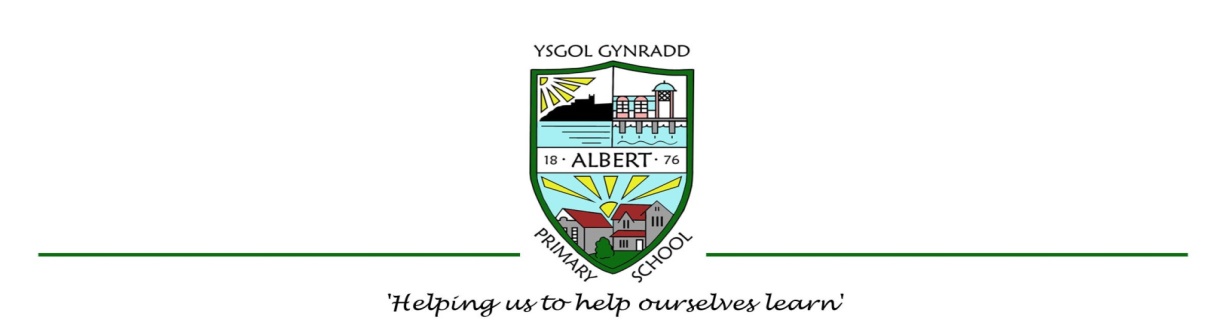 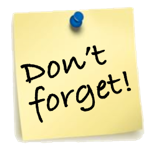 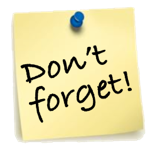 Weekly Reminder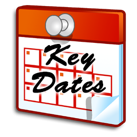 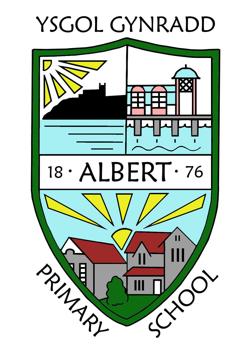 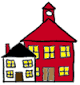 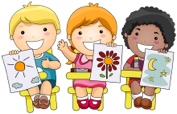 MondayTuesdayWednesdayThursdayFridayP.E. kit for needed for Yr 2CLHP.E. kit needed for Yr 2 MH Spelling & reading bookSpelling & reading bookSpelling & reading bookSpelling & reading bookSpelling & reading book